Кормушка для птиц из старых стульевKohtla-Järve Ahtme Gümnaasium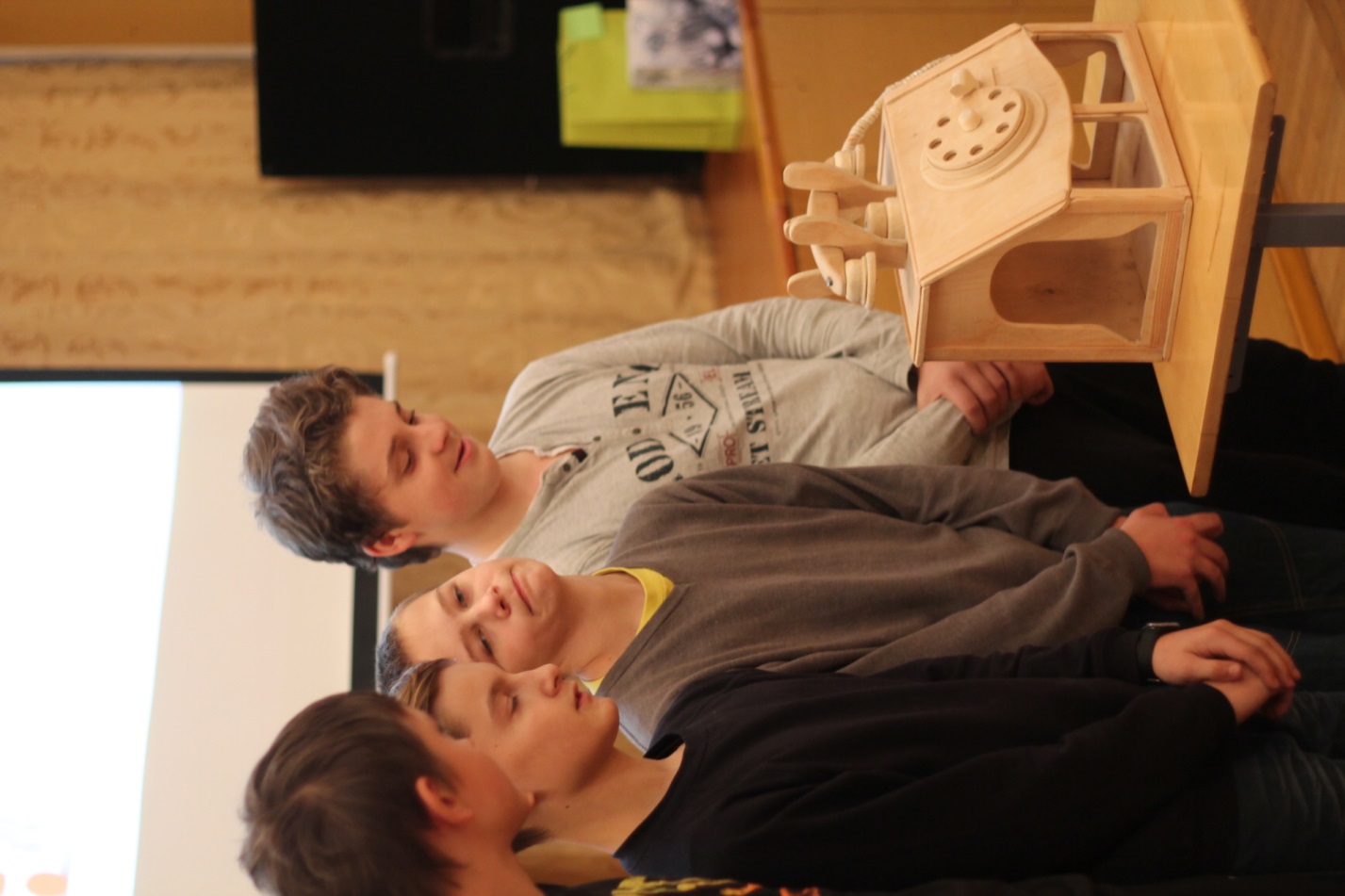 